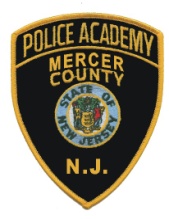 MERCER COUNTY PROSECUTOR’S OFFICE AND EWING POLICE DEPARTMENT WILLBE CO-HOSTING:Identifying Criminal/Drug Indicators During Motor Vehicle Stops and Search & Seizure UpdateCourse Description: Officers will get the opportunity to visually see a painted picture of how the motor vehicle stop investigation becomes a road side CDS investigation and drug seizure. Officers will identify the motor vehicle violations from the onset of seeing the vehicle and understand how and when to transition the field inquiry interviews into reasonable suspicion or probable cause.  Search and Seizure and Case Law will also be covered, which will be directly related to proactive motor vehicle stops i.e. State vs Witt and various other related cases.  (Class sizes limited to 70 officers)    		Date:		June 19, 2019	Time:				Fee:		No Fee		Attire:		Business Casual or Uniform of the Day	Instructor(s):	Sergeant Scott Kivet				Assistance Prosecutor Michael Borgos    				Assistance Prosecutor Kathleen Petrucci		Location:	Ewing Police Department 				2 Jake Garzio Drive 				Ewing, NJ 08628Register:	Complete this registration form and mail or fax to:At Engineering and Technology Building 1st Floor, Rm. 131(609) 584-2302 office(609) 584-2306 faxPlease print clearly or type below. (Make copies of this form for additional students)NAME:__________________________________________________RANK:______________________________DEPARTMENT:________________________________________PHONE #:______________________________ADDRESS:___________________________________________________________________________________APPROVED BY:______________________________________________                 _______________________			         (Chief or Designee)						(Date)